Проектная деятельность как способ повышения учебной мотивации на уроках МХКРязанова Любовь АнатольевнаУчитель истории, обществознания и МХК второй категорииМАОУ Гимназия № . ПермиПроблема мотивации учебной деятельность традиционна для многих педагогов. Важность ее решения определяется тем, что мотивация учения представляет собой решающий фактор эффективности учебного процесса.Решение данного вопроса, на мой взгляд, возможно в условиях применения, прежде всего, всевозможных творческих методов обучения.Наибольшую активизацию учащихся вызывает деятельность, в которой учащиеся сами принимают непосредственное участие: дискуссии, инсценирование ситуаций и их анализ, исследования, проведение социологических опросов, изготовление макетов и т.д.В современной методике вновь заговорили о методах создания проектов. Используя метод проектов, педагоги формируют ключевые компетенции учащихся: умение планировать, работать с информацией, оценивать результат, т.е. то, что им необходимо во взрослой повседневной жизни. Выполнение проекта требует инициативного, самостоятельного, творческого решения школьником выбранной Проблемы, а сама его проектная деятельность имеет в основном продуктивный характер. В этом коренное отличие проектной деятельности ученика от его учебной (в основном репродуктивной) деятельности на уроке.
Кроме того, в ходе проектной деятельности возникает некая новая - образовательная - ситуация, которая значительно шире той обычной учебной, которая выстраивается учителем в ходе урока. 
Учебные ситуации обычно организуются и задаются учителем для планового усвоения конкретного знания. Проблемные ситуации - более сложно организованные условия учебной задачи, связанные с преодолением мыслительного затруднения и её решением.Художественное воспитание рассматривалось отечественной наукой как целенаправленный процесс, обеспечивающий формирование у учащихся развитого эстетического сознания, вкусов, потребностей, интересов к художественному творчеству. Осваивая мир художественных образов, ребенок способен научиться воспринимать прекрасное не только в искусстве, но и в окружающей жизни, человеческих отношениях. Он приобретает возможность  ценить добро и красоту в их не разрывное единстве, творить «по законам красоты». Приобретенное в школе эстетическое восприятие действительности поможет в дальнейшем тянуться к прекрасному, духовному, возвышенному как в своей семейной или профессиональной жизни, так и по отношению к окружающей действительности. Содержание предмета МХК является синтезом нескольких дисциплин: литературы, истории, философии, музыки, живописи, а основы знаний по этим предметам закладываются в средней школе. Ребятам предлагается ответить на многие вопросы из разный областей искусства (за 1 час в неделю необходимо освоить большой объем информации).По мимо достаточно насыщенного курса учитель сталкивается еще и с весьма низким уровнем учебной мотивации на уроке. Это доказывают и данные микроисследования, проведенного на параллели 6 классов. Учащимся необходимо было заполнить анкету «Изучение отношения учащихся к предмету МХК».Всего было опрошено 70 учеников 6-х классов. После обработки данных были получены следующие результаты:1. Считают необходимым изучение МХК – 9 учащихся, интересным изучение мирового культурного наследия сочли 12 человек. Вырисовывается следующая картина всего 13 % учеников видят важность данного предмета, 17% проявляют к нему интерес. Это очень наглядно отражают диаграммы, составленные по данным анкеты.Результаты только первой части исследования уже заставили поставить перед собой цель повысить интерес к изучению Мировой художественной культуры, при этом показать, что навыки, приобретенные в процессе обучения могут пригодиться и в дальнейшем. Всем этим требованиям как нельзя лучше отвечают проектные технологии. В данной ситуации, метод проектирование сработал достаточно успешно. Учащимся было предложено поучаствовать в большом проекте по созданию музея «Эти совсем не темные века!», в рамках которого они выполняли свои групповые мини-проекты. Заранее были совместно выработаны цель, задачи, этапы выполнения и ожидаемые результаты. В итоге учениками были созданы интерактивные проекты музеев, посвященных рыцарским турнирам, трубадурам, замкам феодалов и т.д. Свои результаты в виде экскурсии шестиклассники представили сначала на суд своих одноклассников, а лучшие проекты будут представлены на научно-исследовательской конференции, которую проводит наша гимназия.Повторное анкетирование показало определенные сдвиги на пути к решению поставленной цели, так как процент учащихся считающих предмет необходимым изменился с 13 до 20%, а показатель интереса, можно сказать качественно вырос с 17 до 45%. На основе своего опыта и анализа дополнительной литературы я еще раз убедилась, что применение системно-деятельностного подхода, о котором говорят нам стандарты второго поколения, действительно повышает учебную мотивацию школьников. Успех обучения определяется отношением учащихся к учению, их стремлением к познанию, осознанным и самостоятельным приобретением знаний, умений и навыков, их активностью.Список использованной литературы.Герасимова А.С. Теория учебной мотивации в отечественной психологии. [Электрон. ресурс]. Режим доступа: http://www.ipras.ru/cntnt/rus/dop_dokume/mezhdunaro/nauchnye_m/razdel_2_p/gerasimova.htmlКрылова Ната, Проектная деятельность школьника как принцип организации и реорганизации образования//Народное образование 2005. - №2, - стр. 113-121«Методы представления мировой художественной культуры в 9 классе; Пособие для учителя Л.М.Предтеческая; НИИ, 1986  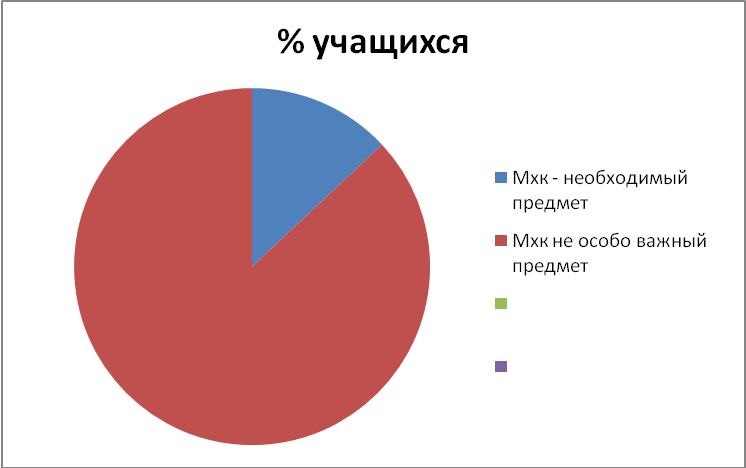 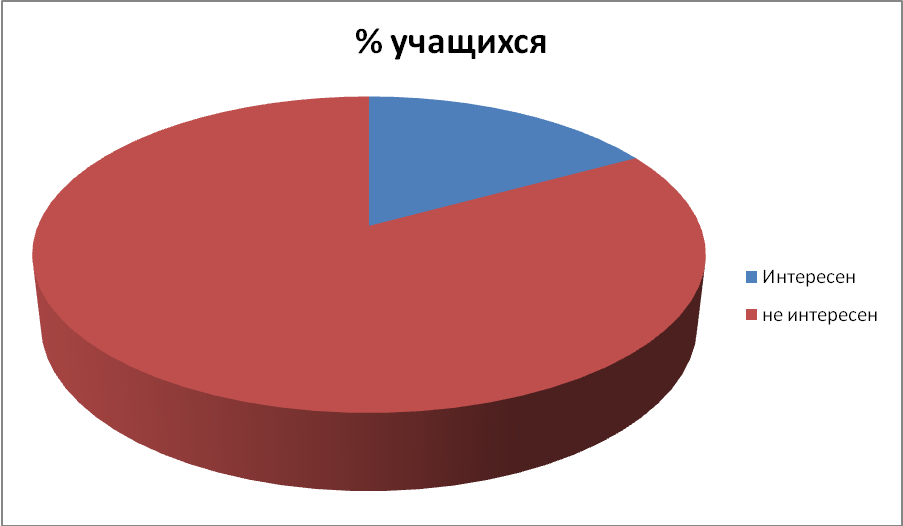 